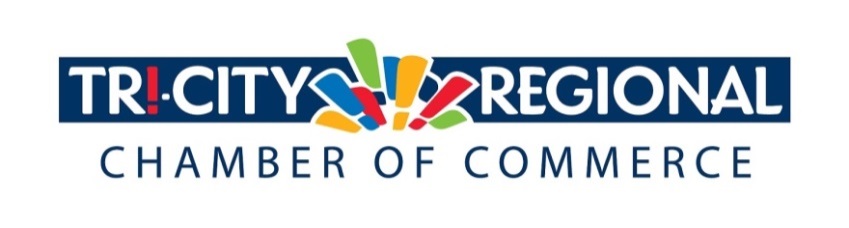 CANDIDATE QUESTIONNAIRE2018 GENERAL ELECTION Position:___________U.S. Senate_________________________________Candidate:_______Susan Hutchison_____________________________Biographical Information: Education/Past & Present Employment/Business ExperiencePast & Present Community InvolvementSee https://www.susan4senate.com/about-susan.html Candidate Questionnaire: Why are you running for office?What have you done to prepare for this position?What are three actions you would support to strengthen small business and entrepreneurship?What do you believe is the greatest economic challenge facing our region and what would be your approach to address it?If elected, what will be your top two priority issues and how will you facilitate these changes and/or ideas? Over 4500 Tri-Citians have already participated in the MyTri2030 Regional Vision project by helping to identify big opportunities that will benefit the entire region.  In principle, do you support this community-driven effort? And as goals emerge, would you be interested in working together to advance regional initiatives?  See https://www.susan4senate.com/18-reasons.html 